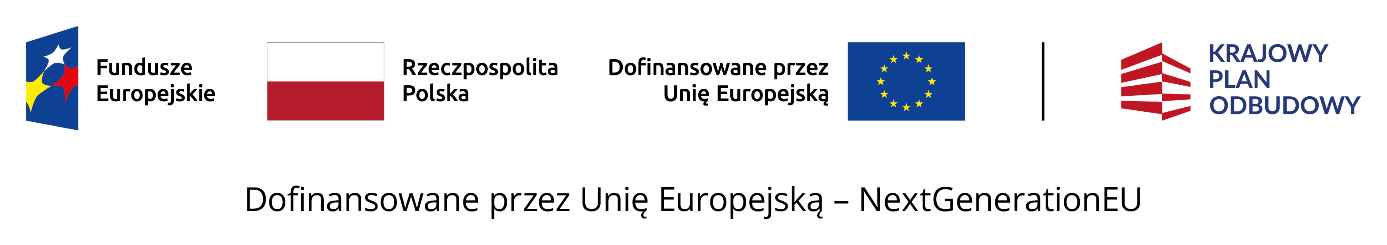 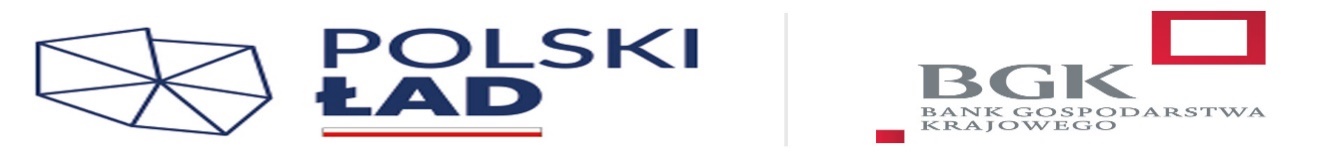 Załącznik nr 7 do SWZDane podmiotu udostępniającego zasobyPełna nazwa podmiotu:_______________________________NIP/PESEL, KRS/CEiDG – w zależności od podmiotu:_______________________________Adres (ulica, kod pocztowy, miejscowość):_________________________________e-mail:_________________________________OŚWIADCZENIEzłożone w postępowaniu o udzielenie zamówienia publicznego pn. „Rozbudowa Żłobka Miejskiego nr 2 w Świeciu”, prowadzonego przez Gminę Świecie, ul. Wojska Polskiego 124, 86-100 Świecie.Ja………………………..……………………………………………….……………………………………………………….……………(Imię i nazwisko)uprawniony do reprezentowania firmy: ………………………………………………………………………………..,świadomy odpowiedzialności karnej za składanie fałszywych oświadczeń (art. 233 § 1 i 297 
§ 1 Kodeksu karnego) niezgodnych ze stanem faktycznym,oświadczam, że w ww. postępowaniu udostępniam swoje zasoby: (zaznaczyć właściwe)□ zdolności finansowe lub ekonomiczne,□ zdolności techniczne lub zawodowe,na okres korzystania z nich przy wykonywaniu zamówieniaWykonawcy:………………………………………………………………………………………………………(nazwa Wykonawcy składającego ofertę)Udostępnienie zasobów nastąpi w postaci:□ udziału w realizacji części zamówienia (wymienić realizowaną część), …………………………………………………………………………………..……………….…□ konsultacji,□ nadzoru,□ doradztwa,□ udostępnienia zasobów finansowych,□ udostępnienia zasobów osobowych (wymienić osoby),..............................................................................................................................................□ udostępnienia zasobów technicznych (wymienić narzędzia, urządzenia),..............................................................................................................................................□ inny sposób (proszę opisać jaki) …………………………………………………………………………………..Moje zasoby zostaną udostępnione ww. Wykonawcy na czas realizacji zawartej umowy 
z Zamawiającym tj. od daty jej zawarcia do ………..………… /lub na czas inny tj. …………………………………W odniesieniu do warunków dotyczących wykształcenia, kwalifikacji zawodowych lub doświadczenia, Wykonawcy mogą polegać na zdolnościach innych podmiotów, jeśli podmioty te zrealizują roboty budowlane lub usługi, do realizacji których te zdolności 
są wymagane.…………………………………………(podpis/-y: kwalifikowany podpis elektroniczny, podpis zaufany lub podpis osobisty osoby/osób uprawnionej/-nych do reprezentacji podmiotu udostępniającego zasoby)